BANDA SINFÓNICA MUNICIPAL DE ALBACETE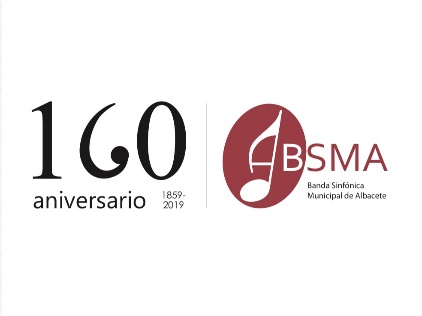 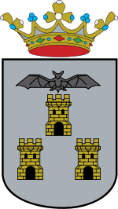     DIRECTOR TITULAR MIGUEL VIDAGANY GILBANDA SINFÓNICA MUNICIPAL DE ALBACETE    DIRECTOR TITULAR MIGUEL VIDAGANY GILBANDA SINFÓNICA MUNICIPAL DE ALBACETE    DIRECTOR TITULAR MIGUEL VIDAGANY GILAVANCE PROGRAMACIÓN DE CONCIERTOS TEMPORADA DE OTOÑO-INVIERNO (2019-2020) AUDITORIO MUNICIPALAVANCE PROGRAMACIÓN DE CONCIERTOS TEMPORADA DE OTOÑO-INVIERNO (2019-2020) AUDITORIO MUNICIPALAVANCE PROGRAMACIÓN DE CONCIERTOS TEMPORADA DE OTOÑO-INVIERNO (2019-2020) AUDITORIO MUNICIPALOCTUBRE 2019Concierto Extraordinario 175 aniversario de la Guardia Civil* Entrada 2 € Benéfico AFANIONJueves, 10 de octubre - 20:00 horasConcierto inaugural de temporadaEntrada libreDomingo, 13 de octubre - 12:00 horasNOVIEMBRE 2019Concierto 45 aniversario Orfeón de la ManchaEntrada libreViernes, 15 de noviembre - 20:00 horasConcierto Extraordinario de Santa Cecilia“Compositores/as de Albacete”Entrada libreDomingo, 24 de noviembre - 12:00 horasDICIEMBRE 2019Concierto para la FAVAEntrada libreDomingo, 15 de diciembre - 12:00 horasConcierto Extraordinario de Navidad**Entrada 3 € Benéfico COTOLENGOMiércoles, 25 de diciembre - 12:00 horasENERO 2020Concierto temporadaEntrada libreDomingo, 12 de enero - 12:00 horasConcierto temporadaEntrada libreDomingo, 26 de enero - 12:00 horasFEBRERO 2020Concierto Extraordinario “En Familia”**Entrada 3 € Benéfico AFANIONDomingo, 23 de febrero12:00 horas18:00 horasMARZO 2020Concierto “Homenaje a la Mujer”Entrada libreDomingo, 8 de marzo - 12:00 horas“Música con Humor”**Entrada de pagoViernes 13 de marzo -  21:00 horas*Gestión de entradas a través de la Guardia Civil.**Por Internet desde 10 días antes del concierto. En taquilla del Auditorio Municipal los tres días anteriores a los conciertos, de 18:00 a 20:00 horas y el día del concierto 2 horas antes.*Gestión de entradas a través de la Guardia Civil.**Por Internet desde 10 días antes del concierto. En taquilla del Auditorio Municipal los tres días anteriores a los conciertos, de 18:00 a 20:00 horas y el día del concierto 2 horas antes.*Gestión de entradas a través de la Guardia Civil.**Por Internet desde 10 días antes del concierto. En taquilla del Auditorio Municipal los tres días anteriores a los conciertos, de 18:00 a 20:00 horas y el día del concierto 2 horas antes.